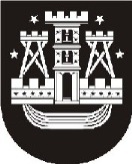 KLAIPĖDOS MIESTO SAVIVALDYBĖS TARYBASPRENDIMASDĖL KLAIPĖDOS MIESTO SAVIVALDYBĖS TARYBOS 2011 M. BALANDŽIO 28 D. SPRENDIMO NR. T2-128 „DĖL KLAIPĖDOS MIESTO SAVIVALDYBĖS TARYBOS KOMITETŲ SUDĖČIŲ PATVIRTINIMO“ PAKEITIMO Nr. T2-257KlaipėdaVadovaudamasi Lietuvos Respublikos vietos savivaldos įstatymo (Žin., 1994, Nr. 55-1049; 2008, Nr. 113-4290) 18 straipsnio 1 dalimi, Klaipėdos miesto savivaldybės taryba nusprendžiapakeisti Klaipėdos miesto savivaldybės tarybos . balandžio 28 d. sprendimo 
Nr. T2-128 „Dėl Klaipėdos miesto savivaldybės tarybos komitetų sudėčių patvirtinimo“ 
1.7. papunktį ir jį išdėstyti taip:„1.7. Strateginės plėtros komitetas: Artūras Razbadauskas, Audronė Balnionienė, Arūnas Barbšys.“Savivaldybės merasVytautas Grubliauskas